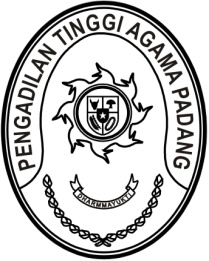 S  U  R  A  T      T  U  G  A  SNomor : W3-A/       /OT.00/1/2022Menimbang 	: 	bahwa dalam rangka kelancaran pelaksanaan tugas pada Pengadilan Tinggi Agama Padang dipandang perlu untuk melakukan pembinaan;  Dasar 	: 	Daftar Isian Pelaksanaan Anggaran Pengadilan Tinggi Agama Padang Nomor SP DIPA-005.01.2.401900/2022 tanggal 17 November 2021;MEMBERI TUGASKepada 	:1. Nama	:	Drs. H. Zein Ahsan, M.H.		NIP	:	195508261982031004		Pangkat/Gol. Ru	:	Pembina Utama (IV/e)		Jabatan	:	Ketua	2.	Nama	: Ismail, S.H.I, M.A.		NIP	:	197908202003121004		Pangkat/Gol. Ru	:	Pembina (IV/a)		Jabatan	:	Kepala Bagian Perencanaan dan Kepegawaian	 3.	Nama	: Doan Falltrik		Jabatan	:	PPNPN	Untuk 	: 	Pertama	:	melaksanakan koordinasi di Pengadilan Agama Lubuk Sikaping pada tanggal 30 s.d 31 Januari 2022;Kedua	:	segala biaya yang timbul untuk pelaksanaan tugas ini dibebankan pada DIPA Pengadilan Tinggi Agama Padang Tahun Anggaran 2022.								27 Januari 2022Ketua,Zein AhsanTembusan :- Ketua Pengadilan Agama Lubuk Sikaping.